Exmo. SenhorPresidente do Conselho CientíficoEscola de EngenhariaUniversidade do MinhoCampus de Azurém4800-058 GuimarãesNome, estudante do curso _________ da Universidade do Minho, número ________, residente em _________________________, telemóvel __________, e-mail, solicita a V.ª Ex.ª ____________________________________________________________________________________________________________________________________________________________________________________________________________________________________________________________________________________________________________________Guimarães, dia de mês de anoPede deferimento Nome(data e assinatura digital qualificada com o Cartão de Cidadão)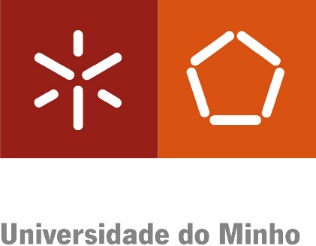 Escola de Engenharia – Conselho Científico 